Update On COVID-19 - Tuesday, March 17Joint League StatementFollowing a meeting of the six senior metropolitan community leagues today, including the EDFL, EFNL, NFNL, SFNL, VAFA and WRFL, please refer to the following statement.The decision has been made to manage the COVID-19 issue for community football, netball and umpiring with a staged approach.A collective decision has been made to postpone all community senior and junior football and netball competitions until the weekend of Saturday, May 2, 2020. All Leagues agreed to suspend practice matches effective immediately and recommend that club training ceases until further notice.The Leagues will re-convene on Tuesday, April 14 to review and/or confirm this commencement date, subject to the status of the COVID-19 pandemic.This decision has been reached with consideration to Consistency, League and Club Sustainability and the Health and Welfare of all stakeholders.We appreciate everyone’s patience and understanding with this matter.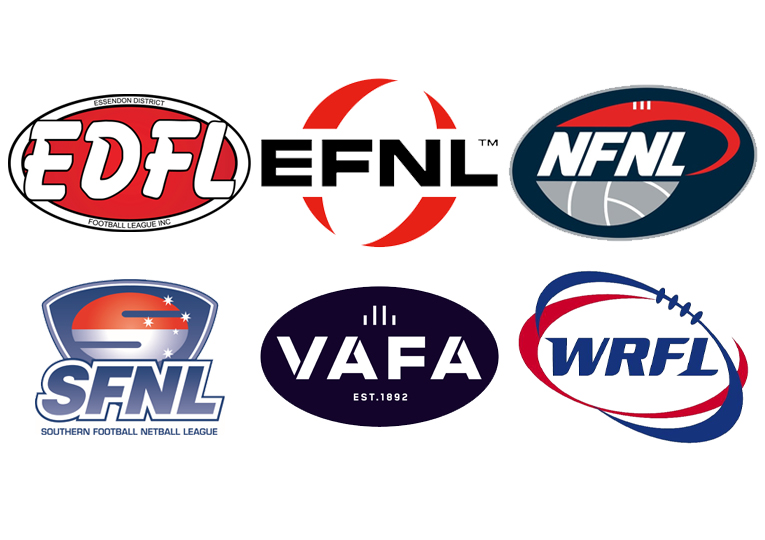 